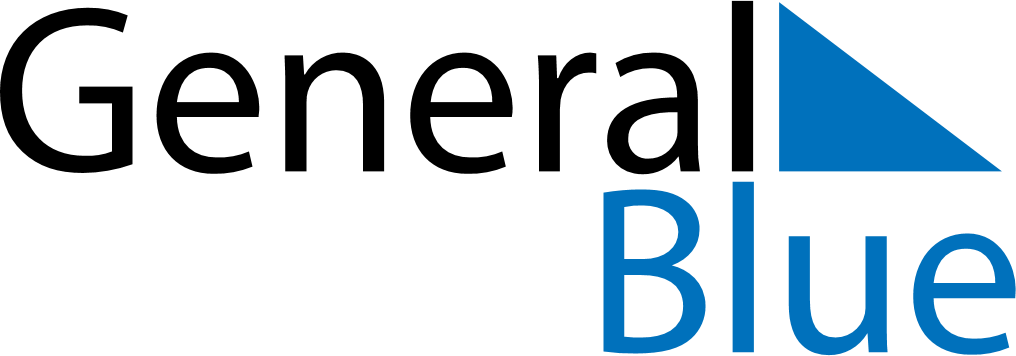 January 2019January 2019January 2019January 2019VaticanVaticanVaticanSundayMondayTuesdayWednesdayThursdayFridayFridaySaturday123445Solemnity of Mary, Mother of God678910111112Epiphany131415161718181920212223242525262728293031